FORMULAREFORMULARUL nr. 1 – Declarație privind neîncadrarea în situațiile prevăzute la art. 61 privind conflictul de interese din Regulamentul 2018/1046 al Parlamentului European și al Consiliului din 18 iulie 2018 privind normele financiare aplicabile bugetului general al UniuniiFORMULARUL  nr.  2 -  Formular de ofertă FORMULARUL  nr. 3 - Centralizator de preţuriFOMULARUL nr. 4 - Propunerea tehnică FORMULARUL nr. 5 - Declarație privind sănătatea si securitatea în muncăFORMULARUL nr. 1BENEFICIAR PUBLIC/OPERATOR ECONOMIC/OFERTANT............................................................(denumirea/numele)DECLARAȚIEprivind neîncadrarea în situațiile prevăzute la art. 61 privind conflictul de interese dinRegulamentul 2018/1046 al Parlamentului European și al Consiliului din 18 iulie 2018 privind normele financiare aplicabile bugetului general al Uniunii.Subsemnatul(a), .............................................................., în calitate de ..................................................................., referitor la achiziția ......................................................, declar pe propria răspundere, sub sancțiunea falsului în declarații, cum este acesta prevăzut la art. 326 din Legea nr. 286/2009 privind Codul penal, cu modificările și completările ulterioare, că nu mă încadrez în situațiile descrise la art. 61 alin. (3) privind conflictul de interese din Regulamentul 2018/1046 al Parlamentului European și al Consiliului din 18 iulie 2018 privind normele financiare aplicabile bugetului general al Uniunii. Subsemnatul(a), ...................................., declar ca voi informa imediat ........................... dacă vor interveni modificări în prezenta declarație. De asemenea, declar că informațiile fumizate sunt complete și corecte în fiecare detaliu și înțeleg că Autoritatea de Management are dreptul de a solicita, în scopul verificării și confirmării declarației, orice informații suplimentare. Înțeleg că în cazul în care această declarație nu este conformă cu realitatea sunt pasibil de încălcarea prevederilor legislației penale privind falsul în declarații. ........................................................... (numele și funcția persoanei autorizate) ........................................................... (semnătura persoanei autorizate)Lista acţionari/asociaţi /membri în consiliul de administraţie/organ de conducere sau de supervizare / persoane împuternicite din cadrul Universității ,,Dunărea de Jos” din Galați denumirea/numele ofertantului.Semnătura ofertantului sau a reprezentantului ofertantului                  ..........................................Numele  şi prenumele semnatarului		                                        ..........................................Capacitate de semnătura                		                                  ..........................................Detalii despre ofertant(adresa de e-mail) Numele ofertantului  					                      ..........................................Ţara de reşedinţă		                       	                                  ............................................Adresa								           ............................................Adresa de corespondenţă (dacă este diferită)                               ............................................Telefon / Fax							          ............................................ FORMULARUL nr. 2OFERTANTUL__________________   (denumirea/numele)FORMULAR DE OFERTĂCătre ....................................................................................................                     (denumirea autorității contractante și adresa completă)    Domnilor, 	1. Examinând documentația de atribuire, subsemnații, reprezentanți ai ofertantului ______________________________, (denumirea/numele ofertantului)     ne oferim ca, în conformitate cu prevederile și cerințele cuprinse în documentația mai sus menționată, să furnizăm ,,____________________________________________________________________’’ pentru suma de ________________________ lei, (suma în litere și în cifre pentru fiecare lot de produse) la care se adaugă taxa pe valoarea adăugată în valoare de ______________________  lei (suma în litere și în cifre pentru fiecare lot de produse)2. Ne angajăm ca, în cazul în care oferta noastră este stabilită câștigătoare, să furnizăm produsele și să terminăm furnizarea acestora în conformitate cu specificaţiile din caietul de sarcini în _______ (perioada în litere și în cifre).                  3. Ne angajăm să menținem această ofertă valabilă pentru o durată de______________ zile, respectiv până la data de __________________(durata în litere și în cifre)                                                                                                (ziua/luna/anul) și ea va rămâne obligatorie pentru noi și poate fi acceptată oricând înainte de expirarea perioadei de valabilitate. 4. Până la încheierea și semnarea contractului de achiziție publică această ofertă, împreună cu comunicarea transmisă de dumneavoastră, prin care oferta noastră este stabilită câștigătoare, vor constitui un contract angajant între noi. 5. Întelegem că nu sunteți obligați să acceptați oferta cu cel mai scăzut preț sau orice altă ofertă pe care o puteți primi.Data _____/_____/__________________, în calitate de _____________________, legal autorizat sa semnez                        (semnatura)oferta pentru si în numele ____________________________________.                                                       (denumirea/numele ofertantului)FORMULARUL nr. 3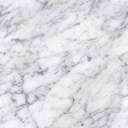 Operator Economic..........................(denumirea)CENTRALIZATOR DE PREŢURI „Servere în cadrul proiectului  cu titlul: „Sistem integrat pentru cercetarea și monitorizarea complexă a mediului în aria fluviului Dunărea, REXDAN”, contract de finanţare nr. 309/10.07.2020, cod My SMIS 127065”Notă: Se pot depune oferte pentru unul sau mai multe loturi!Semnătura ofertantului sau a reprezentantului ofertantului        .....................................................Numele  şi prenumele semnatarului				        .....................................................Capacitate de semnătura					        .....................................................Detalii despre ofertant Numele ofertantului  						        .....................................................Ţara de reşedinţă					                    .....................................................Adresa								        .....................................................Adresa de corespondenţă (dacă este diferită)		        .....................................................Adresa de e-mail                                                                           .....................................................Telefon / Fax							        .....................................................Data 						                                .....................................................FORMULARUL nr. 4Operator Economic..........................(denumirea)PROPUNERE TEHNICĂ„Servere în cadrul proiectului  cu titlul: „Sistem integrat pentru cercetarea și monitorizarea complexă a mediului în aria fluviului Dunărea, REXDAN”, contract de finanţare nr. 309/10.07.2020, cod My SMIS 127065”.Semnătura ofertantului sau a reprezentantului ofertantului        .....................................................Numele  şi prenumele semnatarului				        .....................................................Capacitate de semnătura					        .....................................................Detalii despre ofertant Numele ofertantului  						        .....................................................Ţara de reşedinţă					                    .....................................................Adresa								        .....................................................Adresa de corespondenţă (dacă este diferită)		        .....................................................Adresa de e-mail                                                                           .....................................................Telefon / Fax							        .....................................................Data 						                                .....................................................FORMULARUL nr. 5         declaraȚie privind SĂNĂTATEA ȘI SECURITATEA ÎN muncĂSubsemnatul, ................................................... (numele si prenumele in clar ale persoanei autorizate), reprezentant împuternicit al ........................................................... (denumirea operatorului economic), declar pe propria răspundere că mă angajez să furnizez...................................................................................., în conformitate cu regulile obligatorii referitoare la condițiile de muncă și de protecție a muncii, care sunt în vigoare în România.De asemenea, declar pe propria răspundere că la elaborare ofertei am ținut cont de obligațiile referitoare la condițiile de muncă și de protecție a muncii, și am inclus costul pentru îndeplinirea acestor obligații.Totodată, declar ca am luat la cunoştinţă de prevederile art 326 « Falsul în Declaraţii » din Codul Penal referitor la «Declararea necorespunzătoare a adevărului, făcută unui organ sau instituţii de stat ori unei alte unităţi în vederea producerii unei consecinţe juridice, pentru sine sau pentru altul, atunci când, potrivit legii ori împrejurărilor, declaraţia făcută serveşte pentru producerea acelei consecinţe, se pedepseşte cu închisoare de la 3 luni la 2 ani sau cu amendă»Semnătura ofertantului sau a reprezentantului ofertantului        .....................................................Numele  şi prenumele semnatarului				        .....................................................Capacitate de semnătura					        .....................................................Detalii despre ofertant Numele ofertantului  						        .....................................................Ţara de reşedinţă					                    .....................................................Adresa								        .....................................................Adresa de corespondenţă (dacă este diferită)		        .....................................................Adresa de e-mail                                                                           .....................................................Telefon / Fax							        .....................................................Data 						                               .....................................................Nr. Crt.Numele şi PrenumeleFuncţia în cadrul ofertantului1Prof. univ. dr. ing. Puiu - Lucian GEORGESCURector2Prof. univ. dr. Nicoleta BĂRBUȚĂ - MIȘUPRORECTOR responsabil cu managementul financiar și strategiile administrative3Prof. dr. ing. Elena MEREUȚĂPRORECTOR responsabil cu activitatea didactică și asigurarea calității4Conf. dr. Ana ȘTEFĂNESCUPRORECTOR responsabil cu managementul resurselor umane și juridic5Prof. univ. dr. ec. dr. ing. habil. Silvius STANCIUPRORECTOR responsabil cu activitatea de cercetare, dezvoltare, inovare și parteneriatul cu mediul economico-social6Conf. dr. ing. Ciprian VLADPRORECTOR responsabil cu strategiile universitare și parteneriatul cu studenții7Asist. univ. dr. Alexandru NECHIFORPRORECTOR responsabil cu strategiile si relatiile institutionale8Prof. dr. ing. Eugen-Victor-Cristian RUSUDirector C.S.U.D.9Cristian Laurentiu DAVIDDirector Interimar Direcția Generală Administrativă10Carmen-Gabriela SÎRBUDirector General Adjunct Administrativ - Direcția Generală Administrativă11Aurelia-Daniela MODIGADirector Interimar Directia Economica12Ec. Marian DĂNĂILĂDirector Interimar Direcția Achiziții Publice  și Monitorizare Contracte13Costică COȘTOIDirector Interimar, Direcția Juridică și Resurse Umane 14Adrian DUMITRAȘCUȘef Interimar Biroul juridic15Oana CHICOȘConsilier juridic16Elena-Marinela OPREAConsilier juridic17Andreea ALEXAConsilier juridic18Mariana BĂLBĂRĂUSef Serviciu Interimar - Serviciul Financiar19Alina-Genoveva MAZURUSef Serviciu Interimar - Serviciul Contabilitate 20Margareta DĂNĂILĂAdministrator financiar21Neculai SAVAAdministrator financiar22Ing. Mihaela BRATUAdministrator de patrimoniu23Ing. Virginia TĂCHIȚĂAdministrator de patrimoniu24Prof. univ. dr. habil. Cătălina ITICESCUProfesor univ. dr. habil. în cadrul Facultății de Științe și Mediu25Lector dr. ing. Maxim ARSENI Lector dr. ing. în cadrul Facultății de Științe și Mediu26Lector/Șef lucrări dr. Adrian ROȘULector/Șef lucrări dr. în cadrul Facultății de Științe și Mediu27Dr. ing. Daniel-Eduard CONSTANTINDoctor Inginer în cadrul Facultății de Științe și Mediu28Lector/Șef lucrări dr. Maria Cătălina ȚOPA Lector/Șef lucrări dr. în cadrul Facultății de  Științe și Mediu29Prof. dr. ch. habil. Constantin APETREI  Prof. dr. ch. habil. în cadrul Facultății de  Științe și MediuNR.LOTDenumirea produselorUMCantitatea solicitatăU.M.Preț unitar RONfără TVAPreț total RONfără TVATaxa pe valoare adăugată RON012345=3*46=5*19%1Server de date de capacitate si putere de procesare numerică marebuc1………………………………2Server procesare imagisticăbuc1………………………………TOTALTOTALTOTALTOTAL………………………………NR.LOT.Cerinţe autoritate contractantăPROPUNERE TEHNICĂ OFERTANT1. Server de date de capacitate si putere de procesare numerică mare - 1 bucServer Format carcasa: 2U;Procesor: 2 x procesoare(fiecare cu minim 20 Core si frecventa de baza minim 2.10 GHz, 30.25MB Cache;Memorie RAM: minim 512GB DDR4 ECC Stocare instalată: 16 x 1TB SSD Nr. maxim de hdd-uri: 16 x 2.5"RAID Controller: raid levels: 0, 1, 5, 6, 10, 50, 60, dispozitive suportate: 32, interfată fizică: PCI-E X8, rata de transfer: 12 GB/SAS, 6GB/S SATARemote management compatibil cu echipamentele (versiune enterprize)Placa de retea: 4x 10GB Surse alimentare: 2x PSU minim 700W/bucatăStorage:2x controller SAS 12GStocare instalată: 40x 3TB HDD SAS 7.2kSursa alimentare: 2x PSU minim 700W/bucatăBezelPlaca HBA Accesorii:2 cabluri pentru conectarea Server -Storage-      Rail kit pentru unitatea de stocare și unitatea de procesare.(SE COMPLETEAZĂ DE CĂTRE OFERTANT CUM RESPECTĂ CERINȚELE TEHNICE MINIMALE SOLICITATE ÎN CAIETUL DE SARCINI) OFERTANTUL VA PRECIZA MODUL DE ÎNDEPLINIRE AL CERINȚELOR DIN CAIETUL DE SARCINI, FĂRĂ PRECIZĂRI DE GENUL MINIM, MAXIM SAU ECHIVALENT!..................................................................................2. LOT 2 - Server procesare imagistică - 1 bucServerul de procesare imagistică cuprinde următoarele componente:1. Unitati stocare date - 3 bucati SSD interne cu urmatoarele specificatii pe unitate de stocare:- Tip SSD Intern.- Formă dispozitiv M.2.- Interfata PCI Express 4.0 x4.- Capacitate minim 2 TB.- Viteze de lucru citire succesivă min 7000 MB/s.- Viteze de lucru scriere succesivă min. 6500 MB/s- Capacitate maxima de scriere / rescriere (TBW) minim 1200 TBW2. Cooler procesor - 3 bucati cu urmatoarele specificatii pe bucată:- Tip racire Lichid.- Numar ventilatoare minim 3.- Dimensiune ventilator minim 100 mm.- Viteza de rotatie ventilator 	minim 800 RPM.- Flux aer minim 80 CFM.3. Placa video dedicată - 4 bucati cu urmatoarele specificatii pe bucată:- Nuclee procesor grafic minim 16000 nuclee.- Procesor grafic frecvență de bază -  minim 2200 MHz.- Procesor grafic frecvență Boost - minim 2500 MHz.- Tip memorie GDDR6X.- Dimensiune memorie  minim 24 GB.- BUS memorie minim 384 biti.- 3D API Suport minim DirectX 12 Ultimate.- 3D API Suport OpenGL minim 4.6 .- 3D API Suport OpenCL minim 3.0.4. Procesor - 3 bucati cu următoarele specificatii pe bucată:- Numar nuclee minim 24 nuclee.- Numar nuclee de performanta minim 8 nuclee.- Numar nuclee de eficienta minim 16 nuclee.- Numar thread-uri minim 32 thread-uri .- Frecventa minima 3 GHz.- Frecventa turbo minim 5 GHz.- Memorie Cache minim 32 MB.- Unitate grafica integrata in procesor.- Frecventa unitate grafica integrata in procesor minim 300 MHz.- Suport Memorie DDR4, DDR5.5. Placa de bază - 1 bucată cu următoarele specificatii:- Chipset maxim Z690.- Interfata grafica PCI Express x16 5.0.- Placa audio integrata.- Placa retea integrata minim 2500 Mbps.- Numar SATA-III - minim 6.- Numar M.2 - minim 5.- Memorii Suportate - tip memorie DDR5.- Memorie maxima suportata - minim 128 GB.- Numar sloturi memorie minim 4.- Sloturi PCI Express 5.0 x16  minim 2 sloturi.- Format eATX.- Suport BIOS Flashback.6. Placa de bază - 2 bucăți cu următoarele specificatii pe bucată:- Model chipset minim Z790.- Interfata grafica PCI Express x16 5.0.- Placa audio integrata.- Placa retea integrata minim 2500 Mbps.- Numar SATA-III minim 6.- Numar M.2 minim 5.- Memorii suportate - tip memorie DDR5.- Memorie maxima suportata minim 128 GB.- Numar sloturi memorie minim 4.- Sloturi PCI Express 5.0 x16  minim 1 slot.- Format ATX.- Suport BIOS Flashback.7. Sursă de alimentare - 2 bucăți cu următoarele specificatii pe bucată:- Tip minim ATX.- Putere minim 1000 W.- Numar ventilatoare minim 1 ventilator cu diametrul de minim 120 mm.- PFC Activ.- Eficienta minim 90%.- Certificare minim 80+ Gold.- Full Modulara.- Protectii OPP, OVP, UVP, OCP, OTP, SCP.- Permite Wire Management.8. Sursă de alimentare - 1 bucată cu următoarele specificații:- Tip minim ATX 3.0.- Putere minim 1600 W.- Numar ventilatoare 	minim 1 ventilator cu diametrul de minim 135 mm.- PFC Activ.- Eficienta minim 94 %.- Certificare minim 80+ Titanium.- Full Modulara.- Protectii OPP, OVP, UVP, OCP, OTP, SCP.- Permite Wire Management.9. Memorie RAM - 3 seturi de câte 4 memorii cu următoarele specificatii pe set:- Tip memorie DDR5.- Capacitate minim 32 GB.- Frecventa minim 5200 MHz.- Kit Dual Channel 2 x 32 GB.- Latenta CAS minim 40 CL.- Tensiune alimentare minim 1.25 V.10. Sursă de alimentare - 9 bucăți cu următoarele specificatii pe bucată:- Numar ventilatoare 1.- Dimensiuni ventilator minim 140 mm.- Suporta functie PWM.- Viteza de rotatie minim 1000.- Flux aer minim 70 CFM.- Nivel zgomot minim 22 dBA.11. Carcasă - 3 bucăți cu următoarele specificatii pe bucată:- Compatibilă cu plăci de bază XL-ATX, E-ATX, ATX, mATX, mITX.	- Tip carcasa FullTower.- Bays 5.25 minim 1.- Bays 3.5 interne minim 2.- Bays 2.5 interne 	minim 6.- Prevăzută cu antifonare.- Conectori USB 3.0 minim 4.- Ventilatoare incluse minim 3 de minim 140 mm.- Numar ventilatoare compatibile minim 11.- Permite Wire Management.12. Switch rețea - 1 bucată cu următoarele specificații:- Număr porturi minim 8 porturi de tip RJ-45.- Viteza de transfer minim 2500 Mbps.- Memorie Buffer minim 1.5 MB.- Adrese MAC minim 16K.- Metoda forwarding minim Store and Forword.- Standarde minim IEEE 802.3, 802.3u, 802.3ab, 802.3x, 802.1p, 802.3bz.13. Cablu rețea - 5 bucăți cu următoarele specificatii pe bucată:- Conectori tip RJ-45.- Categorie cablu retea - minim CAT7.- Ecranare/Protectie S/FTP.- Lungime minim 5 m.(SE COMPLETEAZĂ DE CĂTRE OFERTANT CUM RESPECTĂ CERINȚELE TEHNICE MINIMALE SOLICITATE ÎN CAIETUL DE SARCINI) OFERTANTUL VA PRECIZA MODUL DE ÎNDEPLINIRE AL CERINȚELOR DIN CAIETUL DE SARCINI, FĂRĂ PRECIZĂRI DE GENUL MINIM, MAXIM SAU ECHIVALENT!..................................................................................1.TERMEN DE LIVRARE - maximum 30 zile de la semnarea contractului de ambele părți.(SE COMPLETEAZĂ DE CĂTRE OFERTANT CUM RESPECTĂ CERINȚELE TEHNICE MINIMALE SOLICITATE ÎN CAIETUL DE SARCINI) ..................................................................................2.GARANŢIEGaranția produselor va fi de minimum 24 luni.(SE COMPLETEAZĂ DE CĂTRE OFERTANT GARANȚIA OFERTATĂ FĂRĂ PRECIZĂRI DE GENUL MINIM) ..................................................................................3.RECEPȚIA PRODUSULUIProdusul va fi livrat şi recepţionat la adresa Bld. George Coșbuc nr. 98, Infrastructura de cercetare REXDAN, Universitatea „Dunărea de Jos” din Galați.Recepția produselor se va efectua pe bază de proces verbal semnat de Contractant și Autoritatea Contractantă. Recepția produselor se va realiza în mai multe etape, în funcție de progresul contractului, respectiv: Recepția cantitativă se va realiza după livrarea produsului la locația indicată de Autoritatea Contractantă.Recepția calitativă se va realiza după verificarea tuturor cerințelor tehnice prevăzute în caietul de sarcini, precum și funcționalitatea acestora și, sau după caz, după remedierea tuturor defectelor, cel târziu în ultima zi a termenului maxim de livrare a produsului.(SE COMPLETEAZĂ DE CĂTRE OFERTANT CUM RESPECTĂ CERINȚELE TEHNICE MINIMALE SOLICITATE ÎN CAIETUL DE SARCINI) ..................................................................................4.INSTALAREA PRODUSULUI ȘI INSTRUIREA PERSONALULUI PENTRU UTILIZAREContractantul este responsabil pentru instalarea produsului și instruirea la fața locului a personalului desemnat de Autoritatea Contractanta. Scopul instruirii este de a transfera cunoștințele necesare pentru a opera produsul. Instruirea va fi realizată de specialiștii contractantului și va fi organizata dupa ce produsele sunt funcționale și trebuie să permită personalului Autoritatii Contractante:înțelegerea diferitelor componente ale produsului;înțelegerea tuturor funcționalităților; operarea produsului;informații despre mentenanța de rutină care trebuie să fie efectuată de către utilizator; depistarea problemelor și diagnosticare de bază.Contractantul trebuie să propună orice subiect suplimentar care ar putea fi necesar pentru a se asigura că personalul Autorității Contractante este pe deplin instruit pentru a asigura utilizarea corespunzătoare a produselor.Sesiunea de instruire se va desfășura în limba română și se va organiza pentru minim 2 operatori, maxim o zi lucrătoare privind operarea echipamentului, la sediul beneficiarului, de către personalul calificat în acest sens, care reprezintă furnizorul și să fie inclusă în costul echipamentului.(SE COMPLETEAZĂ DE CĂTRE OFERTANT CUM RESPECTĂ CERINȚELE TEHNICE MINIMALE SOLICITATE ÎN CAIETUL DE SARCINI) ..................................................................................5.MODALITĂȚI ȘI CONDIȚII DE PLATĂ: Contractantul va emite factura pentru produsul livrat. Factura va avea menționat numărul contractului, datele de emitere și de scadența ale facturii respective. Factura va fi emisă după semnarea de către Autoritatea Contractantă a procesului verbal de recepție, după livrare și montare. Procesul verbal de recepție calitativă va însoți factura și reprezintă elementul necesar realizării plății, împreună cu procesul verbal de recepție cantitativă.Plățile în favoarea Contractantului se vor efectua în termen de maxim 30 zile de la recepţia produselor, pe baza facturii fiscale în original și a tuturor documentelor justificative, respectiv:     proces verbal de predare-primire; proces-verbal de recepție cantitativă;proces-verbal de instalare, punere în funcțiune și instruire personal;proces-verbal de recepție calitativă; declarație de conformitate;certificat de garanție. (SE COMPLETEAZĂ DE CĂTRE OFERTANT CUM RESPECTĂ CERINȚELE TEHNICE MINIMALE SOLICITATE ÎN CAIETUL DE SARCINI) ..................................................................................6.PREVEDERI CONTRACTUALENu se acceptă actualizarea preţului contractului.(SE COMPLETEAZĂ DE CĂTRE OFERTANT CUM RESPECTĂ CERINȚELE TEHNICE MINIMALE SOLICITATE ÎN CAIETUL DE SARCINI) ..................................................................................